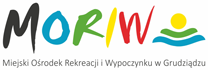 Miejski Ośrodek Rekreacji i Wypoczynku w Grudziądzu; ul. Za Basenem 2, 86-300 Grudziądztel. (56) 4624091, www.moriw.pl, email: przetargi@moriw.grudziadz.plGrudziądz, dnia 10 czerwca 2021 r.							BIP MORiWMORiW: 23.230.2300.22.2021				Zmiana treści zapytania ofertowegoDotyczy: zapytania ofertowego na  „Prace konserwatorskie dla schodów wiodących do ruin dawnego Zamku Krzyżackiego w Parku Miejskim na Górze Zamkowej w Grudziądzu” Zamawiający wprowadza zmiany w treści zapytania ofertowego. Modyfikacji ulega termin realizacji zamówienia.Po zmianach jest:Termin realizacji zamówienia: 60 dni od daty podpisania umowy.							     Z poważaniem							           Dyrektor							/-/ Izabela Piwowarska